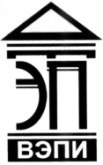 Филиал Автономной некоммерческой образовательной организациивысшего образования«Воронежский экономико-правовой институт»в г. Старый Оскол(Филиал АНОО ВО «ВЭПИ» в г. Старый Оскол)СОЦИАЛЬНО-ПРАВОВОЙ ФАКУЛЬТЕТКАФЕДРА ЮРИСПРУДЕНЦИИКУРСОВАЯ РАБОТА 
по дисциплине «Наследственное право»Наследование по завещаниюВыполнил: 
обучающийся 4 курса 
очной формы обучения 
группы Ю-161-5101-уг 
Иванова Виктория АлексеевнаРуководитель: 
канд. юрид. наук, доцент 
Петров Сергей ИвановичСтарый Оскол2018